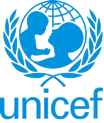 UNITED NATIONS CHILDREN’S FUNDJOB PROFILEI. Post InformationI. Post InformationJob Title:                           Senior Advisor Health (Immunization Financing and Systems Strengthening)Position Number:              83990Supervisor Title/ Level:     Associate Director/Chief, Immunization / D1 (Post # 72203)Organizational Unit:          2847, Immunization Section, Health ProgrammesPost Location:                  New YorkCategory (DE/GRP):        DEJob Level:          P5Job Profile No.: 00083990CCOG Code:Functional Code:Job Classification Level:II. Organizational Context and Purpose for the jobThe fundamental mission of UNICEF is to promote the rights of every child, everywhere, in everything the organization does — in programs, in advocacy and in operations. The equity strategy, emphasizing the most disadvantaged and excluded children and families, translates this commitment to children’s rights into action. For UNICEF, equity means that all children have an opportunity to survive, develop and reach their full potential, without discrimination, bias, or favoritism. To the degree that any child has an unequal chance in life — in its social, political, economic, civic, and cultural dimensions — her or his rights are violated. There is growing evidence that investing in the health, education, and social protection of a society’s most disadvantaged citizens — addressing inequity — not only will give all children the opportunity to fulfill their potential but will also lead to sustained growth and stability of countries. This is why the focus on equity is so vital. It accelerates progress towards realizing the human rights of all children, which is the universal mandate of UNICEF, as outlined by the Convention on the Rights of the Child, while also supporting the equitable development of nations.UNICEF is a leading technical agency for immunization. Together with its partners, UNICEF supplies vaccines to reach approximately 45% of the world’s children under five years. In over 100 countries, UNICEF works with governments, non-governmental organizations, and other UN agencies to procure and distribute vaccines, keep supplies safe and effective, engage communities, and help ensure affordable access. UNICEF’s support to ensure sustainable financing of child-focused programmes is a crucial part of the organization’s contribution to the fulfillment of every child’s right to survival, development, and good health.  UNICEF aims to improve financial planning, budgeting, and monitoring of Immunization resource flows and ensure financial sustainability to improve equity and effective coverage. UNICEF works closely with other Gavi Alliance partners on immunization economics.Job organizational context: The Senior Advisor Health (Immunization Financing and Systems Strengthening) reports to and works under the guidance and supervision of the Associate Director, Immunization. The incumbent will be team lead of the Immunization Financing and Systems Strengthening team that works to improve management, efficiency, and financial sustainability of immunization within primary health care services. Work areas of the team include cost analysis, cost-effectiveness analysis, health systems assessments, resource tracking, public financial management, health system strengthening, innovative financing, support to middle income countries and strategic and operational planning for immunization. The incumbent will supervise 5-7 staff and consultants. Purpose for the job:Under the supervision of the Chief Immunization, the incumbent will be responsible for guiding UNICEF’s Regional and Country Offices on sustainable immunization financing policies and practices within the overall health financing agenda. The incumbent will also support the coordination and implementation of key global health initiatives that aim to increase sustainable financing towards immunization goals as well as broader Primary health care and Maternal, Newborn, Child and Adolescent’s Health (MNCAH) objectives. The Senior Advisor Health will provide strategic guidance and technical support for government officials and UNICEF Country Offices (COs) to update and make use of costed immunization plans within the broader health sector development plans. He/she will also oversee work to map financial bottlenecks at central and particularly lower levels of the system and propose solutions to improve equity and effective coverage in countries experiencing repeated financing challenges and inequities.  As a member of the Immunization Unit, the incumbent’s work will be in coordination and collaboration with other HQ teams and sections, including the Health Systems Strengthening team, the Social Policy Section and UNICEF Supply Division, as well as regional and country offices, UN Agencies, Gavi Alliance partners, development banks and bilateral agencies. The position serves as the Organization’s top Advisor for generating dialogue within UNICEF and among the international community on sustainable immunization financing and system strengthening and for developing and maintaining partnerships with governments, alliances, development agencies, and others active in this area. The position is critical for the achievement of the organization’s long-term results in Immunization.III. Key functions, accountabilities and related duties/tasks (Please outline the key accountabilities for this position and underneath each accountability, the duties that describe how they are delivered. Please limit to four to seven accountabilities) Summary of results-based key functions/accountabilities: 1. Support to Regional/Country Programmes Improved planning and budgeting, optimal allocations of funds, and better alignment of external financial support for immunization services,Provides support and co-ordination on immunization economics and immunization systems strengthening to UNICEF regional and country offices.Co-ordinates support for development of National Immunization Strategies, including calculation of costs, alignment with Ministry of Health budgets, and mapping of financing sources. Supervises studies and implementation research to document country-specific lessons and evidence for priority initiatives, including estimating the costs and financial sustainability of interventions to reach zero dose communities, cost-effectiveness of new vaccine introductions, costs and programmatic issues of expanding vaccination during the life course, links between vaccine stock-outs and public financial management, and political economy of vaccine financing. 2. Leveraging and NetworkingUNICEF’s ideas and positions are well articulated and advocated for at global meetings, and the organization is recognized as a leader in the international health financing arena for immunization and primary health care.Establish, strengthen and maintain organizational links with counterparts in WHO, Gavi, World Bank, BMGF, CDC, USAID, GPEI and others.Participate actively in the immunization partnerships concerned with systems, economics and financingRepresent the organization at policy and strategic planning meetings with high level and senior Government officials as well as multilateral and bilateral agencies, and donor community in the areas of Health Systems Strengthening and Immunization financing. Collaborates closely with partners (e.g. Gavi, WHO, BMGF, World Bank, USAID, CDC) and country and regional offices to coordinate political mobilization strategies to help empower governments, increase ownership and ensure sustainable financing for immunization and primary health care. 3. Policy and Guidance FormulationUNICEF advice on financing policies and strategies on immunization and primary health care are evidence-based, clear and adopted by staff and partners for effective results. Contributes to the development, implementation, review and revision of immunization financing policies and mechanisms involving UNICEF that are established through key global health initiatives/programmes. This includes Gavi Eligibility and Co-financing policy and Gavi cash-based support to countries Advises UNICEF’s senior management on potential impact of proposed policy changes by partners and partnerships (e.g. Gavi). Use the engagement in immunization financing to influence broader PHC financing policies and mechanisms.  Conducts and/or contributes to relevant analytical efforts to (i) track immunization funding flows, (ii) design/piloting of incentives schemes to improve equity and reach unreached populations; (iii) design of innovative essential medicines and vaccine financing mechanisms in collaboration with UNICEF Supply Division.4. Monitoring and Evaluation Global monitoring on immunization financing provides high quality information for decision making. Timely and comprehensive information on immunization expenditure and financing situations of countries.Regularly monitors and reports on the trends of Immunization expenditures and financing, co-financing and transition phase arrangements involving UNICEF at global, regional and country levelsSupports the continuous development, expansion, and maintenance of the UNICEF Global Immunization Budget Database Supports the preparation of progress/status reports for management, donors, budget reviews, programme monitoring and evaluation, annual reports, etc.5. Knowledge ManagementUNICEF is a key contributor to the development and dissemination of knowledge in health systems strengthening and immunization financing.Leadership and guidance in exchange and dissemination of information, including peer-reviewed articles on relevant topics on health systems strengthening and immunization financing. Collaborate with colleagues and partners to publish and disseminate evidence and position papers on topics related to immunization economics and health systems strengthening Design and implement global analyses and modelling studies for showing the health and economic impact of vaccines and immunization strategies Ensure dissemination all evidence generated by the team 6.   Capacity Development Staff in HQ, Regional Offices and UNICEF country offices learn basic skills in health systems strengthening and immunization economics.Transfer basic knowledge in the areas of expertise of the incumbent to the colleagues in the HQ, Regional Offices and Country Offices for the strengthening of immunization financing. Collaborate with Organizational and Learning Development Section to support development and access to relevant learning programmes for UNICEF staff on immunization financing. IV. Impact of Results (Please briefly outline how the efficiency and efficacy of the incumbent impacts its office/division and how this in turn improves UNICEF’s capacity in achieving its goals)Efficient and effective financing of PHC and immunization programmes will positively contribute to:The health outcomes of the UNICEF Strategic Plan, notably the improved and equitable use of high-impact MNCAH and immunization programsClearly formulated priorities, policy and programme guidance for UNICEF’s global immunization programme Support to human resources capacity development in immunization will impact the quality and technical competence of immunization staff and their ability to support national and subnational governments to design and manage programmes and policies intended to deliver results for children.Fostering strategic partnerships and influencing global dialogue in immunization will result in enhanced synergies and results between governments and partners in Immunization.V. Competencies and level of proficiency required (based on UNICEF Competency Profiles per level and functional area select top 5 functional competencies)Core Values CareRespectIntegrityTrustAccountabilityCore competenciesNurtures, Leads and Manages People (II)Demonstrates Self Awareness and Ethical Awareness (II)Works Collaboratively with others (II)Builds and Maintains Partnerships (II)Innovates and Embraces Change (II)Thinks and Acts Strategically (II)Drives to achieve impactful results (II)Manages ambiguity and complexity (II)VI. Recruitment QualificationsVI. Recruitment QualificationsEducation:Advanced University degree (Masters, PhD or equivalent) in health economics, public health, health management or related fieldExperience:Minimum of 10 years of solid work experience in the field of health economics, health management and health system at national, regional and/or international levels, including in a low- or middle-income country context. Recognized expertise and experience in working with immunization programs as well as broader primary health care programmes. Thorough knowledge and understanding of Immunization related issues, particularly financing. Experience in cost analysis, policy analysis, health systems analysis, and monitoring and evaluation.  Proven communication skills and proven record of interaction with the donor community. Track record of peer-reviewed publications on health economics and health system with a focus on immunization and/or primary health care. Language Requirements:Fluency in English; Basic proficiency in French an asset. 